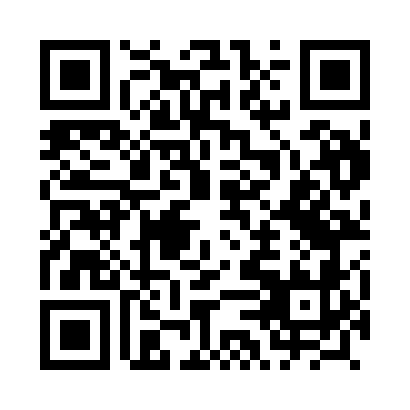 Prayer times for Uszkowce, PolandMon 1 Apr 2024 - Tue 30 Apr 2024High Latitude Method: Angle Based RulePrayer Calculation Method: Muslim World LeagueAsar Calculation Method: HanafiPrayer times provided by https://www.salahtimes.comDateDayFajrSunriseDhuhrAsrMaghribIsha1Mon4:096:0412:324:597:018:482Tue4:076:0212:315:007:028:503Wed4:045:5912:315:027:048:524Thu4:015:5712:315:037:058:545Fri3:585:5512:315:047:078:566Sat3:565:5312:305:057:088:597Sun3:535:5112:305:067:109:018Mon3:505:4912:305:077:129:039Tue3:475:4712:295:087:139:0510Wed3:455:4412:295:097:159:0711Thu3:425:4212:295:107:169:0912Fri3:395:4012:295:127:189:1213Sat3:365:3812:285:137:209:1414Sun3:335:3612:285:147:219:1615Mon3:305:3412:285:157:239:1816Tue3:285:3212:285:167:249:2117Wed3:255:3012:275:177:269:2318Thu3:225:2812:275:187:279:2619Fri3:195:2612:275:197:299:2820Sat3:165:2412:275:207:319:3021Sun3:135:2212:275:217:329:3322Mon3:105:2012:265:227:349:3523Tue3:075:1812:265:237:359:3824Wed3:045:1612:265:247:379:4025Thu3:015:1412:265:257:389:4326Fri2:585:1212:265:267:409:4527Sat2:555:1012:265:277:429:4828Sun2:525:0912:255:287:439:5129Mon2:495:0712:255:297:459:5330Tue2:455:0512:255:307:469:56